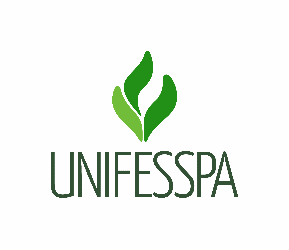 SERVIÇO PÚBLICO FEDERALUNIVERSIDADE FEDERAL DO SUL E SUDESTE DO PARÁPRÓ-REITORIA DE ENSINO DE GRADUAÇÃODIRETORIA DE PLANEJAMENTO E PROJETOS EDUCACIONAISEDITAL N. º_xxxx_ /20 _xxxx_ PROEG SELEÇÃO DE PROJETOS  20_xxxx_Anexo VI – Resultado Final da Seleção dos Bolsistas 	Instituto/Faculdade:  	____________ Curso: _____________________________________________________________________________________________________          Disciplina: ______________ 	__ 	____________ Professor Orientador do Projeto de Ensino:____________________________________________________________ O resultado final da seleção foi descrito nas tabelas abaixo:  Tabela 1: Lista dos candidatos aprovados para bolsista apoiadorTabela 2: Lista dos candidatos aprovados para voluntária Caso algum discente classificado não assuma o professor orientador deverá chamar o próximo discente aprovado, obedecendo-se à ordem de classificação e o critério dos candidatos preferenciais. _________________________________________________                     _____________________________________________________                                          Coordenador do Processo de Seleção                                          Auxiliar do Processo de SeleçãoPROGRAMA DE APOIO AO DISCENTE INGRESSANTE - PADIClassificação Nome do candidato Nota Situação (Reprovado/aprovado/ classificado)      1º      2º      3º      4º Classificação Nome do candidato Nota Situação (Reprovado/aprovado/ classificado)      1º      2º      3º      4º 